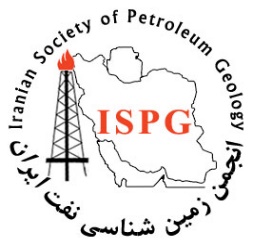 بنام خداقرارداد انتشارعنوان مقاله:اینجانب نویسنده مسئول مقاله فوق:بدین وسیله تایید می‏شود که این مقاله :حاصل کار تحقیقاتی نو و اصیل نویسندگان مندرج در صفحه اول مقاله بوده و تاکنون در هیچ نشریه‏ای به هیچ زبانی چاپ و منتشر نشده و هیچ اقدامی نیز برای چاپ و انتشار آن در نشریات داخلی و یا خارجی انجام نشده است و همچنین حق نشر (Copyright) محل انجام پژوهش و حامیان آن رعایت شده است.تا زمان تعیین تکلیف مقاله در این نشریه، از ارسال آن به سایر نشریات خودداری می‏شود. در غیر این‏صورت نشریه می‏تواند ادامه بررسی این مقاله را متوقف کند.نشریه الزامات دسترسی آزاد و Creative Commons Attribution-NonCommercial-NoDerivatives 4.0 International License CC BY-NC-ND  را رعایت می کنند.نویسندگان مقاله به ترتیب (ترتیب اسامی ذکر شده با ترتیب اسامی ثبت شده در سامانه یکسان باشد):نام و نام خانوادگی نویسنده مسئول:امضاء:نام و نام خانوادگیمرتبه علمیوابستگی سازمانی(گروه، دانشکده، دانشگاه)